Materiał do samodzielnej nauki dla klasy VIIDodane 14 .04.21TEMATY: Stężenie procentoweStężenie procentowe roztworuOkreślenia: „roztwór stężony”, „roztwór rozcieńczony” lub „roztwór nasycony” informują tylko, czy danej substancji rozpuszczonej w roztworze jest dużo, czy mało. Czasami potrzebne jest dokładne podanie jej zawartości. Istnieje kilka sposobów przedstawiania składu roztworu, czyli jego stężenia.Jednym z nich jest stężenie procentowe. Określa ono, ile części masowych (wagowych) rozpuszczonej substancji znajduje się w 100 częściach masowych (wagowych) roztworu. Zapis 5% oznacza, że w 100 gramach roztworu znajduje się 5 gramów substancji rozpuszczonej.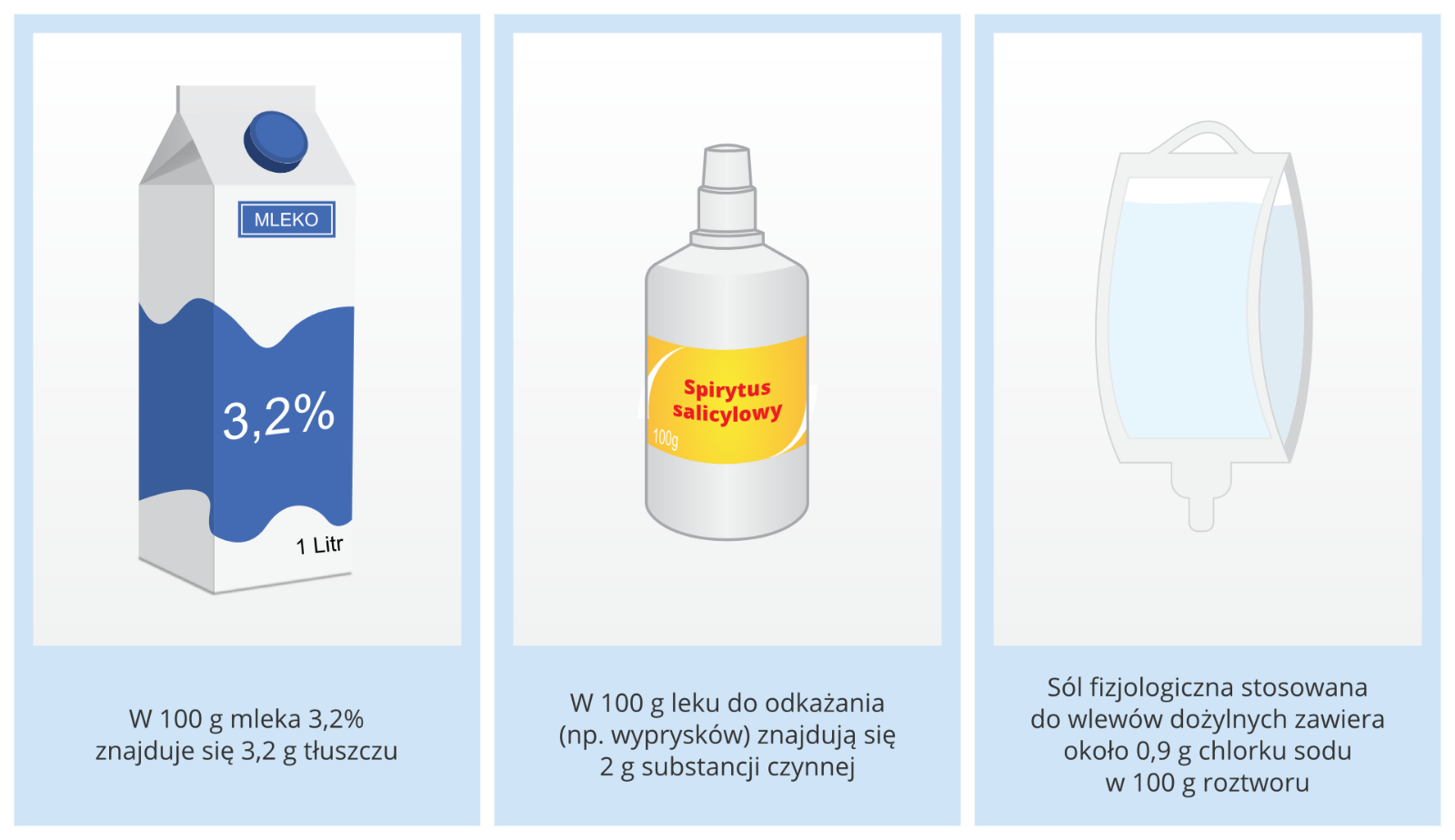 Stężenie procentowe można obliczyć, korzystając z wzoru:Cp= msmr ·100%w którym poszczególne symbole oznaczają:
Cp – stężenie procentowe,
ms – masę substancji,
mr – masę roztworu.Przypomnijmy, że masa roztworu wodnego jest sumą masy rozpuszczalnika, najczęściej wody (mr) i masy rozpuszczonej w nim substancji (ms):       (mrozp.  – masa rozpuszczalnika)mr = mrozp. + msObliczanie stężenia procentowego roztworu substancjiJeśli znamy masę rozpuszczalnika lub masę roztworu oraz masę rozpuszczonej substancji, możemy wyznaczyć stężenie procentowe roztworu. Przy wszystkich obliczeniach musimy pamiętać o jednostkach masy, które zawsze wstawiamy do wzoru.Sporządzanie roztworu o określonym stężeniuAby przygotować roztwór o określonym stężeniu, należy znać masy jego składników: rozpuszczalnika i substancji rozpuszczonej. W tym celu należy wcześniej dokonać odpowiednich obliczeń. Następnie odważa się poszczególne substancje i miesza się je ze sobą.Aby przygotować 150 g wodnego roztworu chlorku sodu o stężeniu 3%, należy odmierzyć odpowiednią objętość wody i odważyć masę chlorku sodu (patrz: tabela poniżej).Za pomocą cylindra miarowego odmierzamy 147 cm3 wody i przelewamy ją do zlewki. Na wadze odważamy 3 g chlorku sodu i rozpuszczamy go w wodzie.Gęstość roztworuGęstość roztworu jest wielkością fizyczną i oznacza masę określonej jednostki objętości roztworu. Wartość ta zmienia się wraz z temperaturą. Jeśli roztwór ma gęstość równą 1,05g/cm3, oznacza to, że 1 cm3 roztworu ma masę 1,05 g.
Gęstość roztworu możemy policzyć, korzystając z wzoru:dr =mrVrmr – masa roztworu
Vr– objętość roztworuGęstość roztworu można wyrażać w różnych jednostkach, na przykład: g/cm3, g/dm3, . W naszych obliczenia będziemy stosować jednostkę g/cm3.PODSUMOWANIEStężenie procentowe to informacja o tym, ile części masowych (wagowych) substancji rozpuszczonej znajduje się w 100 częściach masowych (wagowych) roztworu.Stężenie procentowe roztworu można obliczyć na podstawie masy roztworu i masy substancji rozpuszczonej, przy użyciu wzoru: cp = ms .mr · 100%.Na podstawie stężenia procentowego i masy roztworu można obliczyć masę substancji rozpuszczonej: ms = cp · mr100%.Stężenie procentowe roztworu można obliczyć na podstawie masy rozpuszczalnika i masy substancji rozpuszczonej, przy użyciu wzoru: cp = ms . mrozp.+ms · 100%.Jeśli jest znana gęstość roztworu, to jest możliwe ustalenie masy dowolnej jego objętości.stężenie procentowe roztworu - liczba gramów substancji rozpuszczonej w 100 g roztworu (wyrażona w procentach)Zadanie domowe: brakPRZYPOMINAM, ŻE ODPOWIADAMY TYLKO NA ZADANIA DOMOWE; PYTANIA KONTROLNE SŁUŻĄ DO PODSUMOWANIA LEKCJI. JEŻELI UCZEŃ UMIE ODPOWIEDZIEĆ NA PYTANIA KONTROLNE TZN.,ŻE OPANOWAŁ MATERIAŁ LEKCYJNY.ODSYŁAMY TYLKO ZADANIA DOMOWE!Masa i objętość składników roztworu chlorku soduMasa i objętość składników roztworu chlorku soduMasa i objętość składników roztworu chlorku soduRodzaj roztworuMasa chlorku soduObjętość wody150 g 2%ms = cp · mr100% = 2% · 150 g100% = 3 gMasa wody:
mrozp. = mr –ms = 150 g – 3 g = 147 g150 g 2%ms = cp · mr100% = 2% · 150 g100% = 3 gObjętość 147 g wody:
gęstość wody:
d = 1 g/cm3150 g 2%ms = cp · mr100% = 2% · 150 g100% = 3 g